SENSUR AV BACHELOROPPGAVE 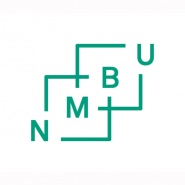 Les NMBUs regelverk for sensorer og sensur i Forskrift om studier ved NMBU.Bacheloroppgaven er utført av:Bacheloroppgaven er utført av:Bacheloroppgaven er utført av:Bacheloroppgaven er utført av:Navn:Studentnr.:Student ved fakultet:Studieprogram:Oppgaven er skrevet ved fakultet:Er bacheloroppgaven:konfidensiell i hht. forvaltningslovenbåndlagt for en begrenset periode (utsatt publisering) Er bacheloroppgaven:konfidensiell i hht. forvaltningslovenbåndlagt for en begrenset periode (utsatt publisering) Ja              NeiJa              NeiTittel:Tittel:NorskEngelskSensur:Sensur:Omfang i studiepoeng:Oppgaven er gitt karakter (A-F):Signatur:Signatur:Signatur:Dato:Underskrift:HovedveilederSensor